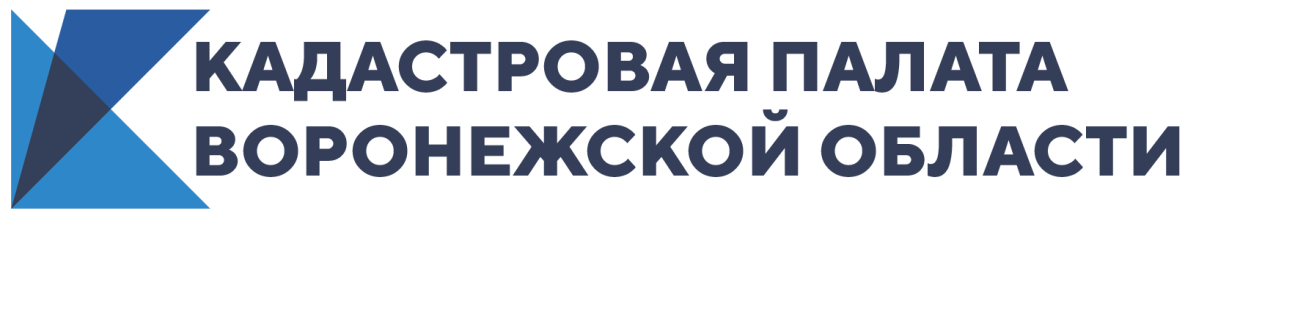 Кадастровых инженеров Воронежской области приглашают на лекцию26 февраля 2021 года в 10:00 Кадастровая палата Воронежской области проведет лекцию для кадастровых инженеров по адресу: г. Воронеж, ул. Генерала Лизюкова, д. 2 (4 этаж, конференц-зал). На лекции обсудим последние изменения законодательства в сфере оборота недвижимости, основные ошибки при подготовке межевых планов и оформление жилых и садовых домов по «дачной амнистии».  Также затронем вопросы, связанные с оказанием услуг удостоверяющего центра и получением сведений из Единого государственного реестра недвижимости с помощью сервиса Федеральной кадастровой палаты − spv.kadastr.ru. Интересующие вопросы, а также предложения по тематике лекций можно направить по адресу электронной почты: oovk@36.kadastr.ru.Более подробную информацию по вопросам организации лекции можно узнать по телефону 8 (473)327-18-92 (добавочный 2328 или 2120)  по вопросам оплаты - 8 (473)327-18-92 (добавочный 2306).Контакты для СМИ Кадастровая палата Воронежской областител.: 8 (473) 327-18-92 (доб. 2429 или 2326)press@36.kadastr.ruКадастровая палата расскажет воронежцам о выдаче документов по услугам Росреестра16 февраля 2021 года с 10:00 до 12:00 в Кадастровой палате Воронежской области будет организована «горячая линия» по вопросам выдачи документов по услугам Росреестра.Законодательством установлены сроки, которые позволяют заранее знать время получения определенной услуги. Однако, бывают случаи, когда граждане по каким-то причинам не забирают готовые документы в установленные сроки. Как узнать, где хранятся готовые документы по услугам Росреестра?Как можно получить готовые документы не выходя из дома? Сколько месяцев документы хранятся в многофункциональном центре?Как получить документы из другого региона России?На эти и многие другие вопросы можно получить ответ, позвонив по телефону «горячей линии»: 8(473) 327-18-99.Контакты для СМИ Кадастровая палата Воронежской областител.: 8 (473) 327-18-92 (доб. 2429)press@36.kadastr.ru                                                05 февраля 2021 г.                                 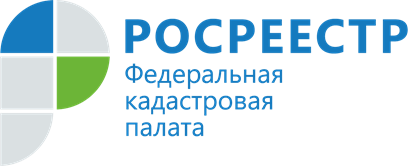 Какие сведения после перепланировки квартиры вносятся в ЕГРНВ результате ремонтных работ в квартире могут появиться такие изменения, которые требуют обязательного внесения сведений о них в Единый государственный реестр недвижимости (ЕГРН). Эксперты Федеральной кадастровой палаты Росреестра рассказали о том, что это за изменения и какова процедура их внесения в ЕГРН.Какие бывают изменения в квартире:перепланировка – изменение конфигурации квартиры путем переноса или устранения стенных перегородок, создания новых дверных проемов и перенос существующих;переустройство – изменения в квартире отражаются в переоборудовании помещений и могут включать в себя перенос санузла, газовых, нагревательных приборов и устройство индивидуальных систем отопления, замена газовой плиты на электрическую, изменения в инженерно-технических коммуникациях.Все изменения в квартире после проведенных ремонтных работ должны быть узаконены и, согласно пункту 1.6 Постановления Госстроя № 170, следует своевременно вносить в исполнительную документацию корректировку данных, то есть в технический паспорт помещения в многоквартирном доме.В результате перепланировки квартиры с переносом, устранением и возведением новых стенных перегородок может измениться общая площадь 
как в меньшую, так и в большую сторону. Изменения при перепланировке жилых помещений в многоквартирном доме, приведшие к укрупнению или уменьшению площади квартиры, должны быть внесены в ЕГРН, как актуальные сведения о параметрах жилого помещения.Изменения квартиры может произойти:при слиянии двух или нескольких квартир в одну;при разделении одной квартиры на несколько;при присоединении общего имущества собственников помещений в многоквартирном доме.При увеличении общей площади квартиры увеличится и ее кадастровая и рыночная стоимости, и, соответственно, налог на недвижимое имущество тоже. Для внесения сведений в ЕГРН о перепланировке нужно:подготовить технический план квартиры по результатам ее перепланировки или реконструкции (технический план изготавливает кадастровый инженер, являющийся членом саморегулируемой организации кадастровых инженеров); получить от органа, осуществившего согласование проекта, акт приемочной комиссии о завершении перепланировки и переустройства.Важно! В п.1 ст. 28 Жилищного кодекса РФ установлено то, что завершение перепланировки помещения в многоквартирном доме подтверждается актом приемочной комиссии.	Указанные документы являются основанием для внесения в ЕГРН новых характеристик о квартире. По закону акт приемочной комиссии направляется органом, осуществившим согласование перепланировки и выдавшим акт, в орган регистрации прав и кадастрового учета в электронном виде в порядке межведомственного информационного взаимодействия (п.1 ст. 34 218-ФЗ).В ч. 1 ст. 32 Федерального закона 218-ФЗ «О государственной регистрации недвижимости» прописано обязательство органов государственной власти и органов местного самоуправления направлять в орган регистрации прав документы для внесения сведений в ЕГРН в случае принятия ими решений об утверждении акта приемочной комиссии при проведении работ по перепланировке.Данные об изменениях характеристик объекта недвижимости вносятся в ЕГРН в течение 15 рабочих дней с даты получения учетно-регистрационным органом документов. О том, что новые сведения об объекте внесены в ЕГРН, владелец квартиры получит уведомление, которое поступит не позднее пяти рабочих дней со дня внесения сведений. Органом регистрации прав может быть направлено уведомление о невозможности внесения сведений в ЕГРН, если решения (акты) приняты органами государственной власти или органами местного самоуправления, к полномочиям которых не отнесено принятие таких решений.  «В 33 статье Закона о регистрации также предусмотрено, что с заявлением о внесении сведений в ЕГРН по результатам произведенной перепланировки, переустройства либо реконструкции квартиры может обратиться в том числе заинтересованное лицо, то есть собственник квартиры или лицо, действующее от него на основании доверенности. Орган регистрации, в свою очередь, в течение трех рабочих дней со дня поступления такого заявления самостоятельно запрашивает документы (содержащиеся в них сведения) в органах государственной власти или местного самоуправления, согласовавшего произведенную перепланировку, переустройство или реконструкцию. В случае, если орган власти проинформирует об отсутствии таких документов (содержащихся в них сведений), то орган регистрации откажет во внесении изменений в ЕГРН, о чем будет направлено уведомление заявителю», – уточнила эксперт Федеральной кадастровой палаты Росреестра Надежда Лещенко.С помощью онлайн-сервисов Кадастровой палаты Росреестра на официальном сайте можно заказать выписку «Об объекте недвижимости», где отобразится измененная информация – общая площадь квартиры станет больше.В Рунете существует множество сайтов, предлагающих услуги по предоставлению сведений из ЕГРН. Сайты-двойники оказывают услуги по получению выписок из ЕГРН, но доверять им не стоит. Информация, предоставленная ими, может не соответствовать действительности. Обращение в официальные уполномоченные органы – офисы Кадастровой палаты Росреестра, в МФЦ, использование портала Госуслуг, электронных сервисов Росреестра и Федеральной кадастровой палаты – гарантия безопасности, надежности и достоверности информации.Кадастровая палата проконсультировала воронежцев в формате «горячей линии»Кадастровая палата Воронежской области провела первую в 2021 году «горячую линию», посвященную вопросам предоставления сведений из Единого государственного реестра недвижимости (ЕГРН). Размещаем наиболее популярные вопросы заявителей.Как можно получить сведения о кадастровой стоимости объекта недвижимости?Сведения о кадастровой стоимости можно получить бесплатно в виде выписки из ЕГРН о кадастровой стоимости объекта недвижимости. Данные сведения предоставляются по запросу любых лиц.Также узнать кадастровую стоимость можно с помощью электронных сервисов на официальном сайте Росреестра «Справочная информация по объектам недвижимости в режиме online» и «Публичная кадастровая карта».В какой выписке можно найти информацию о собственнике квартиры?Узнать собственника объекта можно в выписке из ЕГРН об объекте недвижимости, о переходе прав, а также в выписке об основных характеристиках и зарегистрированных правах. Однако, несмотря на то, что данные выписки может запросить любой человек, у третьих лиц не окажутся персональные данные собственников.Как вернуть плату за выписку из реестра недвижимости?Полученная органом регистрации прав плата за предоставление сведений из ЕГРН подлежит возврату:- полностью в случае, если заявителем не представлялся запрос о предоставлении сведений из ЕГРН;- в случае внесения ее в большем размере. При этом возврату подлежат средства в размере, превышающем размер установленной платы.Возврат платы за предоставление сведений из ЕГРН осуществляется в соответствии с приказом Росреестра № П/0144 на основании заявления плательщика или его правопреемника либо по решению суда.В заявлении о возврате платежа указываются: уникальный идентификатор начисления (при наличии), банковские реквизиты, необходимые для возврата платежа, а также фамилия, имя, отчество, СНИЛС или реквизиты документа, удостоверяющего личность, реквизиты документа, подтверждающего перечисление платежа (номер, дата), размер внесенной платы, сведения о плательщике                      (для физического лица – фамилия, имя, отчество), СНИЛС, а также почтовый адрес или адрес электронной почты заявителя.К заявлению о возврате платежа прилагаются подлинные платежные документы или копии платежных документов (при безналичном расчете).При наличии информации о внесении платы, содержащейся в Государственной информационной системе о государственных и муниципальных платежах, представление документов, подтверждающих внесение платы, не требуется.Заявление и необходимые для возврата денежных средств документы предоставляются в Кадастровую палату Воронежской области лично либо почтовым отправлением по адресу: 394077, Воронежская область, г. Воронеж, ул. Генерала Лизюкова, д. 2.Контакты для СМИ Кадастровая палата Воронежской областител.: 8 (473) 327-18-92 (доб. 2429 или 2326)press@36.kadastr.ru